OBJECTIVE                                                                         To contribute wholly to tourist industry after graduation by working in a travel agency, using professional skills developed through two years’ learning.EDUCATION QUALIFICATION                                                            WORK EXPERIENCE                                                                     HONORS/AWARDS                                                                       COMPUTER SKILLS                                                                         Good knowledge of Microsoft Office PackageLANGUAGES                                                                              ACADEMIC PERFORMANCES                                                            Year 1 Semester 1Year 1 Semester 2Year 2   Semester 1Lexin Gong(Rainbow)	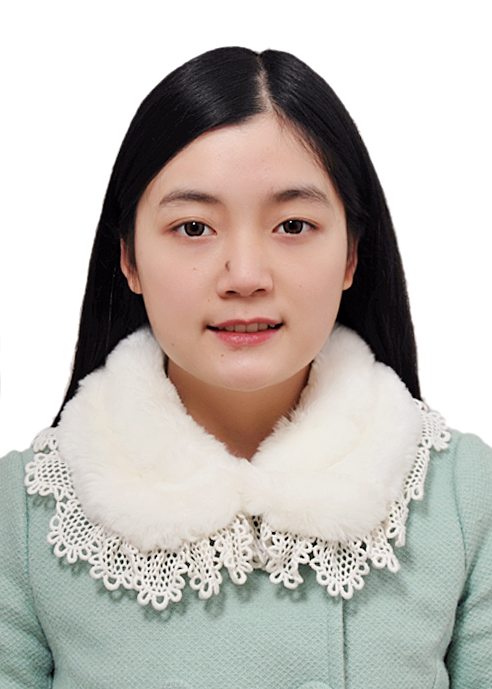 Address: No.16,Baiyang East Road, Leshan City, Sichuan Province, China	Telephone: 1529*******E-Mail: **********Sept. 2013 - presentChengDu University of Information TechnologyYinXing Hospitality Management CollegeExhibition Planning and ManagementOct 2013Pengzhou Vegetable Expo,Sichuan,ChinaHiPtrainerTo explain the Expo in the tour busOct - Nov 2014WCIF, Sichuan, Chinastaff Field work(Such as to check the exhibition booth security question)Oct 2013-NowYinxing Scholarship the student with excellent academic performanceOct 2013Oct 2014Oct 2014Chinese guide's certificateTo pass the exam that proved to be a tour guide Excellent Student Cadre the student with excellent working ability“Lvyun” Tourist Information Technology Contest second prizeTo design a APP about tourist information technologyChinese   FluentEnglish    FluentBGGBX002College English (1)4.097BGGBX005Computer Application3.091BZYBX131Introduction to Hospitality Management2.092BZYBX165Introduction of Tourism	3.098BZYBX229Modern Manners2.091BZYBX083Introduction to Conference and Exhibition2.087BFLBX009Business Writing2.089BGGBX009Situation and Policy(1)0.383BFLBX002Office Automation3.098BZYBX023Event Management and Strategies Study2.097BGGBX003College English (2)4.091BZYBX081Exhibition Services2.097BZYBX085MICE Economics2.095BZYBX074Advertising2.084BGGBX010Situation and Policy(2)0.287BTZBX002Adopting Education0.5PASSBZYBX080Design of tourist routes of the Conference2.094BZYBX086Exhibition marketing2.091BZYBX088Exposition English(1)2.0100BGGBX011Situation and Policy(3)0.291BGGBX007Mao Ze Dong's Theory introduction3.079